1	مقدمةبناءً على تكليف من جمعية الاتصالات الراديوية لعام 2012، أنشأ الفريق الاستشاري للاتصالات الراديوية (RAG) في اجتماعه التاسع عشر فريق عمل بالمراسلة يعنى بمراجعة هيكل القرار ITU-R 1-6 (CG Res1Structure). ويرد في الملحق 2 بالرسالة الإدارية المعممة CA/206 اختصاصات هذا الفريق التي أقرها الفريق الاستشاري.قدمت فرنسا في اجتماع الفريق الاستشاري في 2013 مقترحات بناءة بشأن إعادة الهيكلة وترتيباً مفصلاً لفصول/أقسام القرار ITU-R 1-6 (انظر RAG13-1/18). وتأخذ هذه الوثيقة في الاعتبار المساهمة الفرنسية وتقدم أفكار الصين ومقترحاتها بشأن مراجعة هيكل ومحتوى القرار ITU-R 1-6.2	المسائل والمقترحات1.2	هل ينبغي إدراج المسائل المتصلة بالاجتماع التحضيري للمؤتمر ولجنة تنسيق المفردات واللجنة الخاصة المعنية بالمسائل التنظيمية والإجرائية في القرار ITU-R 1؟تتصل القرارات ITU-R 2 وITU-R 36 وITU-R 38 بالاجتماع التحضيري للمؤتمر (CPM) ولجنة تنسيق المفردات (CCV) واللجنة الخاصة المعنية بالمسائل التنظيمية والإجرائية (SC) على التوالي. ولا توجد علاقة وثيقة بين القرار ITU-R 1 وتلك القرارات التي كانت موجودة بصورة مستقلة في الماضي. ودمج هذه القرارات في القرار ITU-R 1-6 سيزيد من تعقيد القرار وصعوبة فهمه، بدلاً من زيادة توضيحه.ونظراً لاحتمال قيام مؤتمر المندوبين المفوضين لعام 2014 (PP-14) بمراجعة جوهرية لدستور الاتحاد (CS) واتفاقيته (CV) الحاليين، فإن عدم دمج القرارات المذكورة أعلاه سيسهل مراجعتها في مرحلة لاحقة في ضوء النتائج التي سيتوصل إليها مؤتمر المندوبين المفوضين في 2014.وفي ضوء ما سبق، يُقترح عدم دمج القرارات ITU-R 2 وITU-R 36 وITU-R 38 في القرار ITU-R 1.2.2	هل ينبغي إدراج مزيد من الأحكام المفصّلة المتصلة بالفريق الاستشاري للاتصالات الراديوية في القرار ITU-R 1-6؟تنص المادة 11A من الاتفاقية على تشكيل الفريق الاستشاري للاتصالات الراديوية ومهامه ومسؤولياته. ويُؤذن للفريق الاستشاري بموجب الحكم 160G من الاتفاقية تحديداً "بوضع إجراءات العمل الخاصة به بما يتفق مع الإجراءات التي تعتمدها جمعية الاتصالات الراديوية". ويتضمن القرار ITU-R 1-6 الحالي أيضاً أحكاماً تتصل بالفريق الاستشاري للاتصالات الراديوية. وبالنظر إلى الممارسات الناجحة للفريق الاستشاري في الماضي، يُقترح ألا تدرج أحكام أكثر تفصيلاً بخصوص الفريق الاستشاري في القرار ITU-R 1، وذلك للسماح بالمرونة اللازمة في عمل الفريق الاستشاري.3.2	الهيكل العام للقرار ITU-R 1يُستحسن مراجعة الهيكل العام للقرار ITU-R 1 استناداً إلى المقترحات الواردة في المرفق 2 بالوثيقة RA/PLEN/16، لتحسين فهمه والإحالات المرجعية فيه، على أن يكون مفهوماً أنه لن تُدمج قرارات أخرى مع هذا القرار. وتؤيد الصين هذا المقترح من حيث المبدأ.بيد أن تغييراً كبيراً في هيكل القرار ITU-R 1-6 الحالي سيؤدي إلى زيادة كبيرة في كمية المعلومات التي لا لزوم لها. وإضافة إلى ذلك، لم تُصادف أي صعوبة بالغة أثناء تطبيق هذا القرار. كما أنه يشار بوضوح إلى أن "مدير مكتب الاتصالات الراديوية مخول بموجب هذا القرار بأن يصدر، بالتعاون الوثيق مع الفريق الاستشاري للاتصالات الراديوية عند اللزوم، نسخة محدثة للمبادئ التوجيهية المتعلقة بأساليب العمل التي تكمّل هذا القرار وتشكل إضافة له". وإذا كان من الممكن أن يُدرج في النسخ المحدثة للمبادئ التوجيهية التي يصدرها مكتب الاتصالات الراديوية بشكل دوري، مخطط انسيابي يشير إلى العلاقة المنطقية بين مختلف إجراءات الاعتماد والموافقة (انظر الوثيقة RA12/PLEN/31) أو محتويات على غرار الجدول 1 الوارد في الوثيقة RAG13-1/18، يمكن عندئذ الوفاء بغرض تحسين سهولة فهم القرار ITU-R 1. وإذا تعذر على الفريق الاستشاري التوصل إلى توافق الآراء بشأن كيفية مراجعة هيكل القرار ITU-R 1، فقد يرغب في النظر في البديل أعلاه.3	مقترحات أخرى1.3	إجراء الاعتماد والموافقة في نفس الوقت المطبق على مسائل قطاع الاتصالات الراديويةتم تطبيق إجراء الاعتماد والموافقة في نفس الوقت (PSAA) على اعتماد توصيات قطاع الاتصالات الراديوية واعتمادها وأثبت فعاليته وكفاءته في إعداد التوصيات ومراجعتها. ونظراً للأهمية والضرورة العملية لإعداد المسائل ومراجعتها على نحو فعّال، يُقترح أن يُطبق الإجراء نفسه أيضاً على مسائل قطاع الاتصالات الراديوية أثناء مراجعة القرار ITU-R 1-6.2.3	الإجراءات المتعلقة بمراجعة كتيبات قطاع الاتصالات الراديوية وتقاريرهلا يشمل القرار ITU-R 1 الحالي أحكاماً خاصة بمراجعة وإلغاء كتيبات قطاع الاتصالات الراديوية وتقاريره ومقرراته وآرائه. ويُقترح إضافة الأحكام ذات الصلة أثناء مراجعة القرار ITU-R 1-6.___________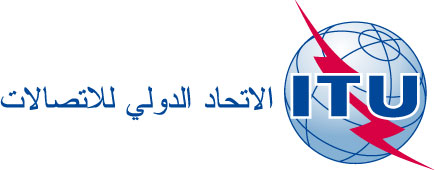 الفريق الاستشاري للاتصالات الراديوية
جنيف، 27-24 يونيو 2014الوثيقة RAG14-1/4-A5 مايو 2014الأصل: بالصينيةج‍مهورية الصين الشعبيةج‍مهورية الصين الشعبيةمقترحات بشأن مراجعة القرار ITU-R 1-6مقترحات بشأن مراجعة القرار ITU-R 1-6